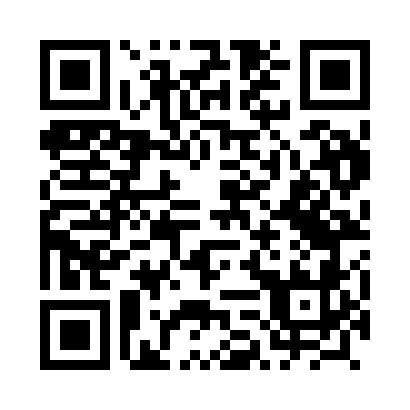 Prayer times for Ustrobna, PolandWed 1 May 2024 - Fri 31 May 2024High Latitude Method: Angle Based RulePrayer Calculation Method: Muslim World LeagueAsar Calculation Method: HanafiPrayer times provided by https://www.salahtimes.comDateDayFajrSunriseDhuhrAsrMaghribIsha1Wed2:515:1012:305:357:5210:002Thu2:485:0812:305:367:5310:033Fri2:455:0612:305:377:5510:064Sat2:425:0412:305:387:5610:085Sun2:395:0312:305:397:5810:116Mon2:365:0112:305:407:5910:147Tue2:335:0012:305:418:0110:178Wed2:304:5812:305:428:0210:209Thu2:264:5612:305:438:0410:2210Fri2:234:5512:305:448:0510:2511Sat2:204:5312:305:448:0610:2812Sun2:174:5212:305:458:0810:3113Mon2:144:5012:305:468:0910:3414Tue2:144:4912:305:478:1110:3715Wed2:134:4812:305:488:1210:3816Thu2:124:4612:305:498:1310:3917Fri2:124:4512:305:498:1510:3918Sat2:114:4412:305:508:1610:4019Sun2:114:4312:305:518:1810:4120Mon2:114:4112:305:528:1910:4121Tue2:104:4012:305:538:2010:4222Wed2:104:3912:305:538:2110:4223Thu2:094:3812:305:548:2310:4324Fri2:094:3712:305:558:2410:4425Sat2:094:3612:305:558:2510:4426Sun2:084:3512:305:568:2610:4527Mon2:084:3412:305:578:2710:4528Tue2:084:3312:315:588:2810:4629Wed2:074:3212:315:588:3010:4630Thu2:074:3112:315:598:3110:4731Fri2:074:3112:316:008:3210:47